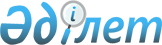 "Аудан жерлері үшін және Жітіқара қаласы бойынша жер салығы мен жер үшін төлемінің базалық ставкасына түзету коэффициенттерін бекіту туралы" 2005 жылғы 13 маусымдағы № 186 мәслихат шешіміне өзгерістер мен толықтырулар енгізу туралы
					
			Күшін жойған
			
			
		
					Қостанай облысы Жітіқара ауданы мәслихатының 2009 жылғы 22 сәуірдегі № 152 шешімі. Қостанай облысы Жітіқара ауданының Әділет басқармасында 2009 жылғы 8 мамырда № 9-10-119 тіркелді. Күші жойылды - Қостанай облысы Жітіқара ауданы мәслихатының 2018 жылғы 5 наурыздағы № 194 шешімімен
      Ескерту. Күші жойылды - Қостанай облысы Жітіқара ауданы мәслихатының 05.03.2018 № 194 шешімімен (алғашқы ресми жарияланған күнінен кейін күнтізбелік он күн өткен соң қолданысқа енгізіледі).
      "Салық және бюджетке төленетін басқа да міндетті төлемдер туралы" Қазақстан Республикасы Кодексінің 387 бабы 1 тармағына сәйкес, Жітіқара аудандық мәслихаты ШЕШТІ:
      1. "Аудан жерлері үшін және Жітіқара қаласы бойынша жер салығы мен жер үшін төлемінің базалық ставкасына түзету коэффициенттерін бекіту туралы" 2005 жылғы 13 маусымдағы № 186 (нөмір 9-10-14 нормативтік құқықтық актілер мемлекеттік Тізілімінде тіркелген, 2005 жылғы 30 шілдеде "Житикаринские новости" газетінде жарияланған) мәслихат шешіміне мынадай өзгерістер мен толықтырулар енгізілсін:
      Кіріспеде: "сәйкес" сөзінің алды "Салық және бюджетке төленетін басқа да міндетті төлемдер туралы" Қазақстан Республикасы Кодексінің 387 бабы 1 тармағына" деген сөздермен толықтырылсын;
      "жергілікті мемлекеттік басқару" сөздерінен кейін "және өзін-өзі басқару" деген сөздермен толықтырылсын;
      1 тармақта:
      1) тармақшада "мемлекеттің" сөзінен кейін,
      2) тармақшада "Жітіқара қаласы бойынша" сөздерінен кейін,
      3) тармақшада ("селолық елді мекендер жерлерінен басқа") сөздерінен кейін,
      4) тармақшада "ауданның" сөзінен кейін "автотұрақ, автожағар май қую стансалары үшін бөлінген (белгіленген) және казино орналасқан жерлерді қоспағанда" деген сөздермен толықтырылсын;
      көрсетілген шешімнің 2 қосымшасы жаңа редакцияда осы шешімнің қосымшасына сәйкес баяндалсын.
      көрсетілген шешімнің 3 қосымшасында:
      1 аймақ № "0,5" цифры "- 50" цифрына ауыстырылсын;
      2 аймақ № "0,6" цифры "- 40" цифрына ауыстырылсын;
      3 аймақ № "0,7" цифры "- 30" цифрына ауыстырылсын;
      4 аймақ № "0,8" цифры "- 20" цифрына ауыстырылсын;
      5 аймақ № "0,9" цифры "- 10" цифрына ауыстырылсын;
      6 аймақ № "1,0" цифры "0" цифрына ауыстырылсын;
      7 аймақ №:
      "1,1" цифры "10" цифрына ауыстырылсын;
      "Жітіқара селолық округі (012)" сөздері мен цифрлары "Большевик селолық округі: Тасыбай селосы (011), Қазірет селосы (011)" сөздері мен цифрларына ауыстырылсын;
      8 аймақ № "1,2" цифры "20" цифрына ауыстырылсын;
      9 аймақ №:
      "1,3" цифры "30" цифрына ауыстырылсын;
      "кенті" сөзі "ауыл" сөзіне ауыстырылсын;
      10 аймақ №:
      "1,4" цифры "40" цифрына ауыстырылсын;
      "Чайковский селолық округі" сөздері "Чайковский ауылы" сөздеріне ауыстырылсын;
      11 аймақ № "1,5" цифры "50" цифрына ауыстырылсын;
      көрсетілген шешімнің 4 қосымшасында:
      1 аймақ № "0,5" цифры "- 50" цифрына ауыстырылсын;
      2 аймақ № "0,6" цифры "- 40" цифрына ауыстырылсын;
      3 аймақ № "0,7" цифры "- 30" цифрына ауыстырылсын;
      4 аймақ № "0,8" цифры "- 20" цифрына ауыстырылсын;
      5 аймақ № "0,9" цифры "- 10" цифрына ауыстырылсын;
      6 аймақ №:
      "1,0" цифры "0" цифрына ауыстырылсын;
      "Жітіқара" сөзі "Большевик" сөзіне ауыстырылсын;
      7 аймақ №:
      "1,1" цифры "10" цифрына ауыстырылсын;
      "Жітіқара селолық округі:" сөздері алынып тасталсын;
      8 аймақ № "1,2" цифры "20" цифрына ауыстырылсын;
      9 аймақ № "1,3" цифры "30" цифрына ауыстырылсын;
      10 аймақ №:
      "1,4" цифры "40" цифрына ауыстырылсын;
      "Чайковский селолық округі: Новый Октябрь селосы (005)" сөздері мен цифрлары алынып тасталсын;
      11 аймақ №:
      "1,5" цифры "50" цифрына ауыстырылсын;
      "Жітіқара селолық округі:" сөздері алынып тасталсын;
      Пригородный кенті" сөздері "Пригородный ауылы" сөздеріне ауыстырылсын;
      "Чайковский селолық округі:" сөздері алынып тасталсын;
      "Чайковский селосы" сөздері "Чайковский ауылы" сөздеріне ауыстырылсын.
      2. Осы шешім оның бірінші ресми жарияланған күнінен кейін он күнтізбелік күн өткенінен соң қолданысқа енгізіледі.
      КЕЛІСІЛГЕН:
      "Қазақстан Республикасы Қаржы
      министрлігі Салық комитетінің
      Қостанай облысы бойынша
      Салық департаментінің Жітіқара
      ауданы бойынша салық басқармасы"
      мемлекеттік мекемесінің бастығы
      ________________ Қ. Қосмұхамбетов
      "Жітіқара ауданының ауыл
      шаруашылық бөлімі"
      мемлекеттік мекемесінің бастығы
      ______________________ Б. Кабиев
      "Жітіқара ауданының жер
      қатынастары бөлімі"
      мемлекеттік мекемесінің бастығы
      _____________________ А. Оразбаев Жітіқара қаласы бойынша жер үшін төлемінің базалық ставкасына түзету коэффициенттері
					© 2012. Қазақстан Республикасы Әділет министрлігінің «Қазақстан Республикасының Заңнама және құқықтық ақпарат институты» ШЖҚ РМК
				
      Жітіқара аудандық
мәслихаты сегізінші
сессиясының төрағасы

З. Асадуллин

      Жітіқара аудандық
мәслихатының хатшысы

Г. Алпысбаева
Мәслихаттың
2009 жылғы 22 сәуірдегі
№ 152 шешіміне қосымшаМәслихаттың
2005 жылғы 13 маусымдағы
№ 186 шешіміне 2 қосымша
Аймақ нөмірі
1 шаршы метр жер үшін төлемінің базалық ставкасына түзету коэффициенті, пайызда
1
50
2
40
3
20
4
0
5
- 50